   KAPAP                                                                             РЕШЕНИЕ       «____»___________20___й.       №  ______       «____»____________20___ г.Об  утверждении Схем газоснабжения сельского поселения Первомайский сельсовет  муниципального района Янаульский район Республики Башкортостан В соответствии с Градостроительным кодексом Российской Федерации, Федеральным законом от 31 марта 1999 года №69-ФЗ «О газоснабжении Российской Федерации», Федеральным законом № 131-ФЗ «Об общих принципах организации местного самоуправления в Российской Федерации», руководствуясь Уставом сельского поселения Первомайский сельсовет муниципального района Янаульский район Республики Башкортостан, Совет сельского поселения Первомайский сельсовет муниципального района Янаульский район Республики Башкортостан рассмотрев проекты схем газоснабжения  решил:1. Утвердить схемы газоснабжения по следующим населенным пунктам сельского поселения Первомайский сельсовет муниципального района Янаульский район Республики Башкортостан с. Сусады-Эбалак, д. Костино, д. Ирдуган, с. Зайцево, д. Старый Сусадыбаш, д. Новый Сусадыбаш, д. Андреевка, с. Чераул  (прилагается). 2. Обнародовать настоящее решение на информационном стенде администрации сельского поселения Первомайский сельсовет муниципального района Янаульский район Республики Башкортостан по адресу: 452825, Республика Башкортостан, Янаульский район, с. Сусады-Эбалак, пл. Комсомольская, д. 2 и разместить на официальном сайте Администрации сельского поселения Первомайский сельсовет муниципального района Янаульский район Республики Башкортостан: http: sppervomai.ru    3. Контроль за исполнением данного решения возложить на постоянную комиссию по развитию предпринимательства, земельным и аграрным  вопросам, благоустройству, экологии и жилищным вопросам.4. Настоящее решение вступает в силу со дня его официального обнародования.
Глава  сельского поселения                                                          В. В. Зворыгин                                                                  БАШKОРТОСТАН  РЕСПУБЛИКАHЫЯNАУЫЛ  РАЙОНЫ  МУНИЦИПАЛЬ РАЙОНЫНЫNПЕРВОМАЙ  АУЫЛ СОВЕТЫ БИЛEМEHЕ  СОВЕТЫ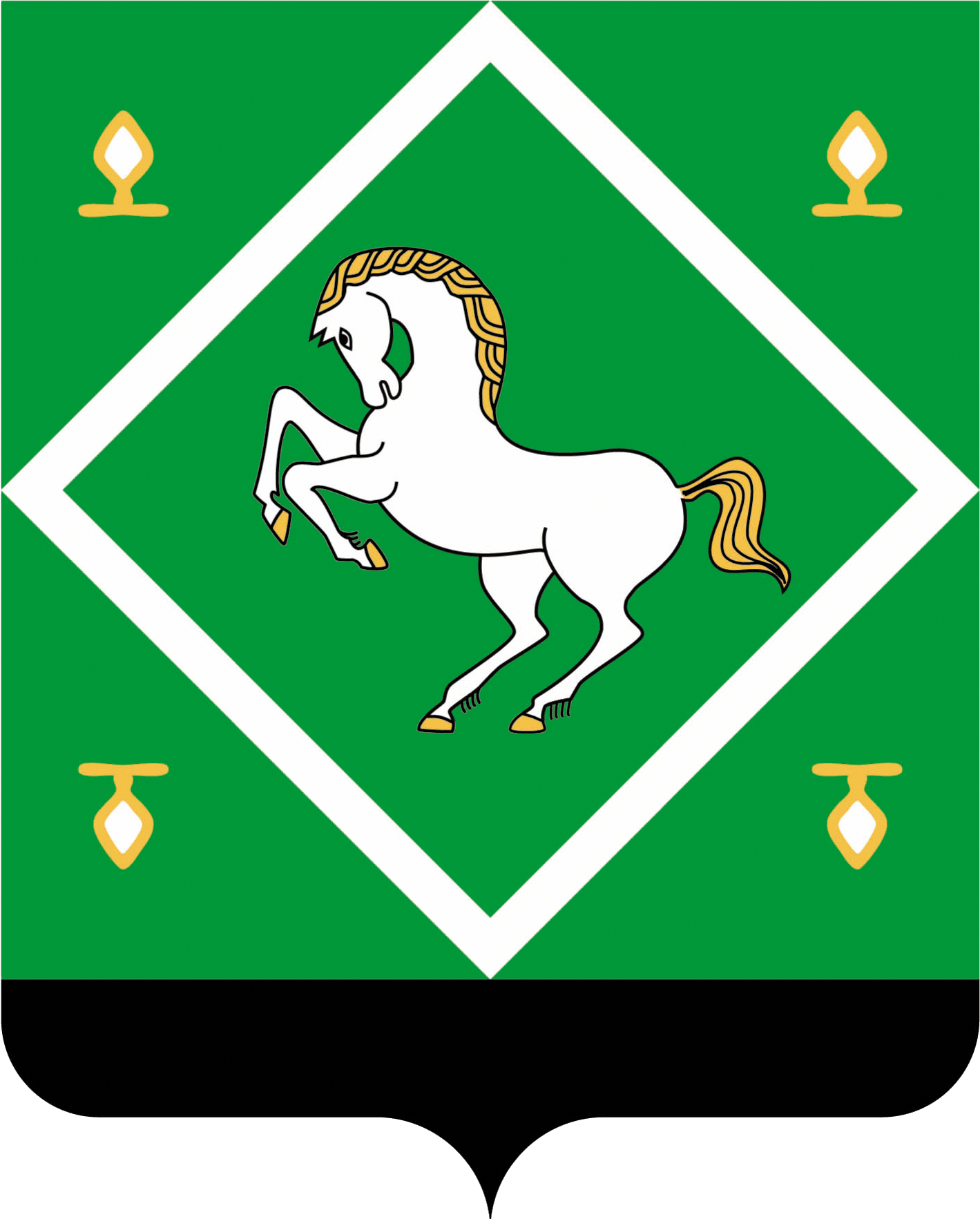 сОВЕТ   СЕЛЬСКОГО ПОСЕЛЕНИЯ ПЕРВОМАЙСКИЙ  СЕЛЬСОВЕТ МУНИЦИПАЛЬНОГО  РАЙОНАЯНАУЛЬСКИЙ РАЙОН РЕСПУБЛИКА БАШКОРТОСТАН 